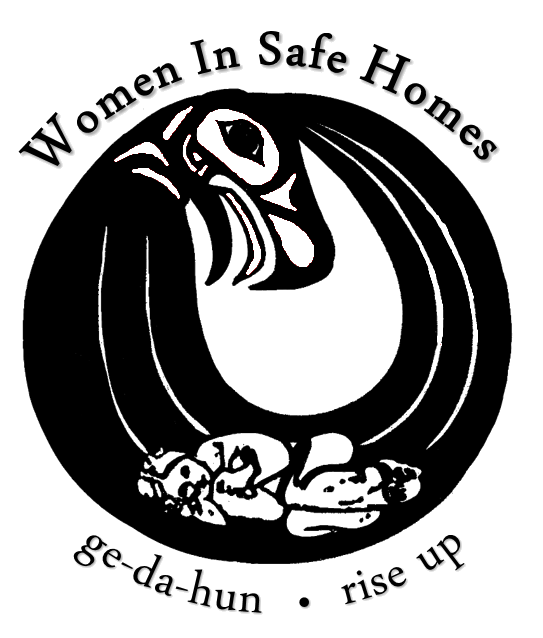 Women In Safe HomesBoard of Directors Meeting AgendaTuesday, April 16, 2019 at 5:30 pmDial-In Conference: 866-590-5055 Access Code:  7165163Mission: Our primary mission is to provide a safe place, advocacy and education for people impacted by domestic violence, stalking, sexual assault and abuse, and to assist and empower them as they explore their options in Southern Southeast Alaska.  We also promote the elimination of violence through primary prevention and education programs, and engaging community members throughout Southern Southeast Alaska.CALL TO ORDER 5:37 pmROLL CALLStaff/Guest(s) Present:  Rebecca Yunker (Shelter Manager), Celeste Clay (Accountant Technician)   APPROVAL OF AGENDA Moved by D. McCarty, second by J. PalmerREADING OF WISH MISSION STATEMENT A. Ziegler read the WISH mission statementPUBLIC COMMENT NoneAPPROVAL OF MINUTES  	 a. 	March 26, 2019 Moved by D. McCarty, second by D. LunaAPPROVAL OF FINANCIAL REPORTS 		a. March 2019 Moved by D. McCarty, second by D. LunaRebecca Yunker, shelter manager spoke to the temporary wage increase.EXECUTIVE DIRECTOR’S REPORT (As the ED is travelling, Rebecca Yunker, shelter manager will give a shelter report) Rebecca Yunker gave a shelter report.COMMITTEE REPORTSEXECUTIVE NoneFUNDRAISING Saturday July 13th, Allen Marine Line tour date for the cenic Soiree. Will move forward with date unless ED has other idea later.POLICY NoneGRIEVANCE NoneFINANCE NoneRURAL BOARD REPORT 	KAY LARSON, WRANGELLBARBARA LITTLEFIELD, METLAKATLA11.  BUSINESS ITEMS -EXECUTIVE SESSION BOARD MEMBER COMMENTSADJOURNMENTAli Ziegler, Ketchikan/ChairPJaimie Palmer, KetchikanPGerry Balluta, Ketchikan/Vice ChairASoohyun Kim, KetchikanPSharyl Yeisley, Ketchikan/SecretaryPAnna Buethner, KetchikanPDiane Gubatayao, Ketchikan/TreasurerAKay Larson, WrangellPRomaine Thomas, KetchikanABarbara Littlefield, MetlakatlaPDawn Luna, KetchikanPVacant Prince of WalesDennis McCarty, Ketchikan PItemInitiatorTopicaEDSalary Structure Proposal -TabledActionbEDMaryKay Grant – Approved Moved by D. McCarty, second by D. LunaActioncEDBoard selection of officers – Tabled until May meeting, moved D. McCarty, second J. PalmerActiondEDCommunity Development Block Grant Resolutions (CDBG) TabledActioneDGSpecial Stories Page on the Website Tabled until May meetingActionfghijklmnopq